ІНФОРМАЦІЯ ПРО ЗАКЛАД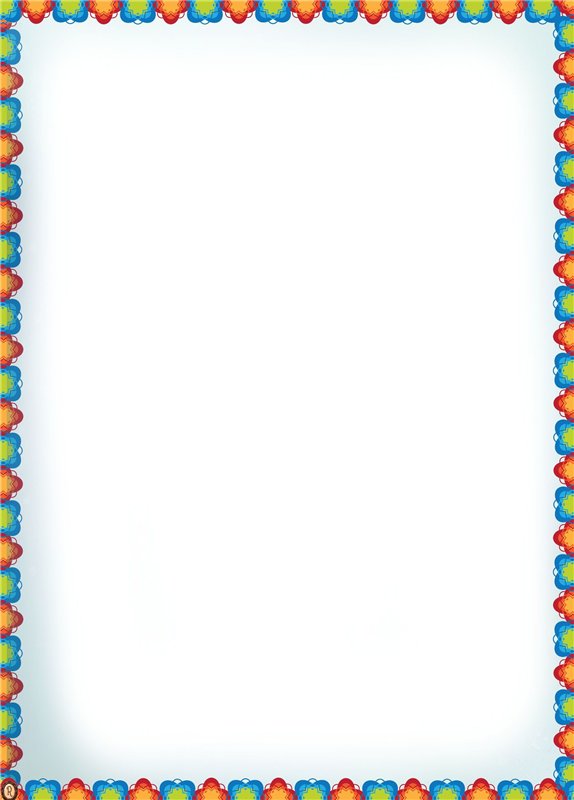 Повна назва: Ватутінський заклад дошкільної освіти (дитячий садок) «Капітошка» Нововодолазької селищної ради Харківської областіТип закладу: дитячий садокВид закладу:загального розвиткуФорма власності:комунальнаМова навчання: українськаДиректор закладу: Кущевська Марина АнатоліївнаМи працюємо щоденно з 7.30 до 18.00, крім вихідних та святкових днівВідповідно до проєктної потужності заклад розрахований на 30 місцьФункціонує 2 різновікові дошкільні групи загального типуПріоритетний напрямок роботи: фізкультурно – оздоровчий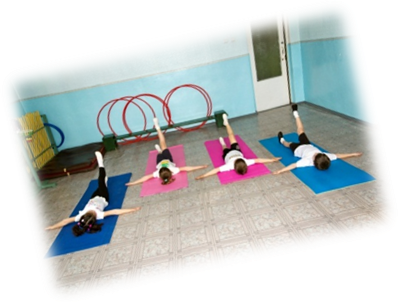 Виховують та навчають , піклуються та доглядають за малятами 11 працівниківСклад педагогічного колективу : директор ЗДО, 3 вихователя, 1 музичний керівникПоштова адреса:63212 Харківська обл.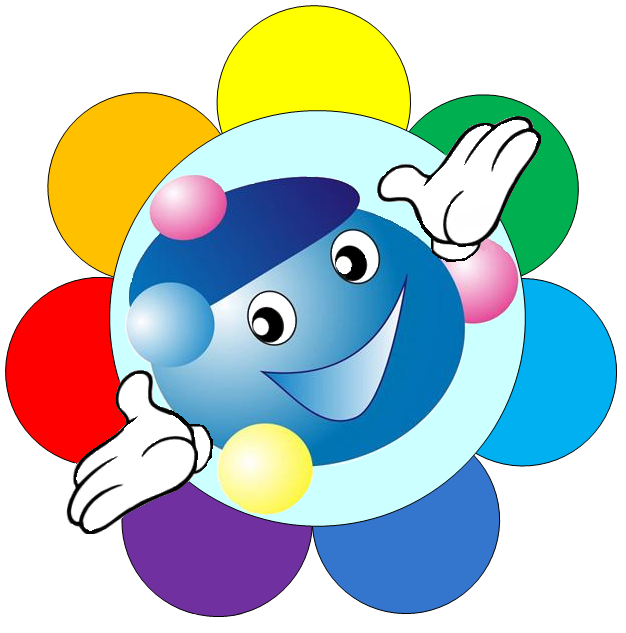 Харківський р-нс. Ватутіневул. Військова 21Телефон: 057-40-68-300E-mail: kapitochka1215@ukr.netСайт: Vatutine-kapitoshka.kh.sch.in.uaУ невеличкому селі Ватутіне, серед мальовничої природи соснового лісу є затишний острівець дитинства, який має незвичайну назву «Капітошка». Наш заклад дошкільної освіти знаходиться серед дивовижної лісової природи, де діти мають можливість вчитися відчувати і розуміти її красу, відкривати цікавий світ в живих, яскравих барвах.Дитячий садок має всі необхідні умови, які відповідають сучасним санітарно-гігієнічним, педагогічним та естетичним вимогам. В закладі обладнані групові та спальні кімнати, роздягальні та кімнати гігієни. Постійно функціонують спортивна та музична зали, кімната «здоров’я». Всі приміщення забезпечені меблями та ігровим обладнанням, мають сучасний інтер’єр. Для комфортного перебування дошкільнят у дитячому садочку силами творчих педагогів створено чудове предметно-розвивальне середовище, яке надає малюкам змогу реалізуватися у грі, яскраво фантазувати, захоплено експериментувати, з цікавістю навчатися, розвивати логіку та інтелект, відчути себе у ролі дорослих. Заклад має велику територію, засаджену деревами, кущами та квітами, розбито клумби та грядки, де діти наочно долучаються до контакту з природою. Для кожної вікової групи обладнано ігрові майданчики для прогулянок.Про вихованців нашого закладу дбають справжні професіонали своєї справи, чуйні, уважні, тактовні. Вони віддають свою любов і серце малюкам, розвивають в них найкращі риси, виховують і навчають життєвої мудрості, роблять усе можливе, щоб садок для них став другою домівкою. Наш педагогічний колектив не стоїть на місці, а крокує в ногу з часом. Вихователі надають дітям знання, шляхом творчого виховання і навчання, використовуючи у своїй роботі найновіші методики виховання і розвитку дитини, інноваційні освітні технології. В нашому садочку працює гурток англійської мови, де дошкільнята мають можливість оволодіти базовим словниковим запасом та опанувати навички спілкування цією мовою. Ми вчимо дітей плекати людяність та вихованість, даємо можливість навчатися із задоволенням, чуємо і розуміємо кожну дитину, створюємо для кожного вихованця стартові умови для подальшого навчання у школі, успішного особистісного зростання.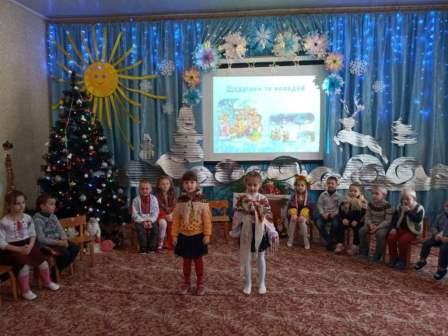 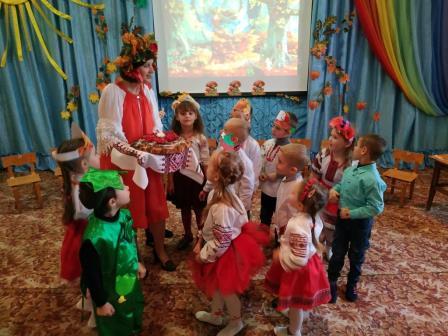 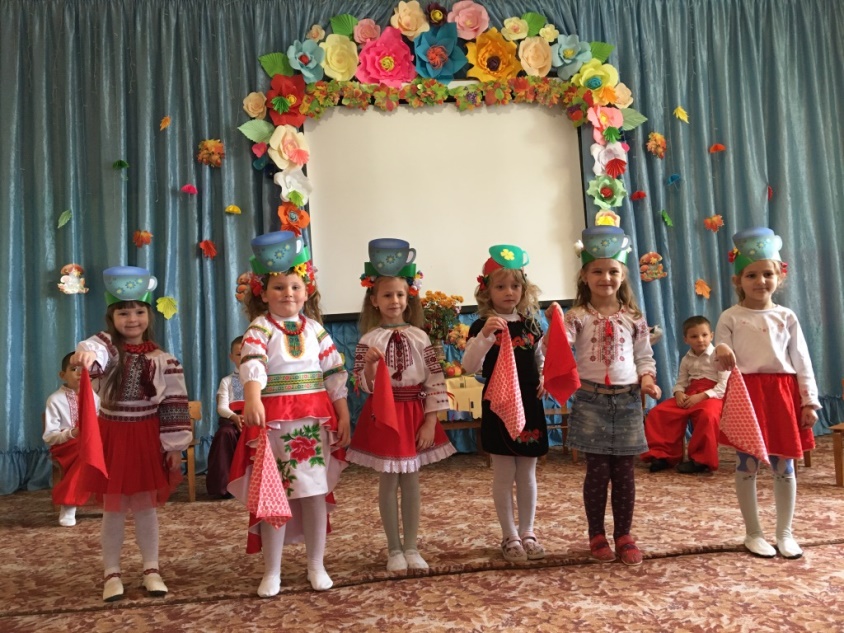 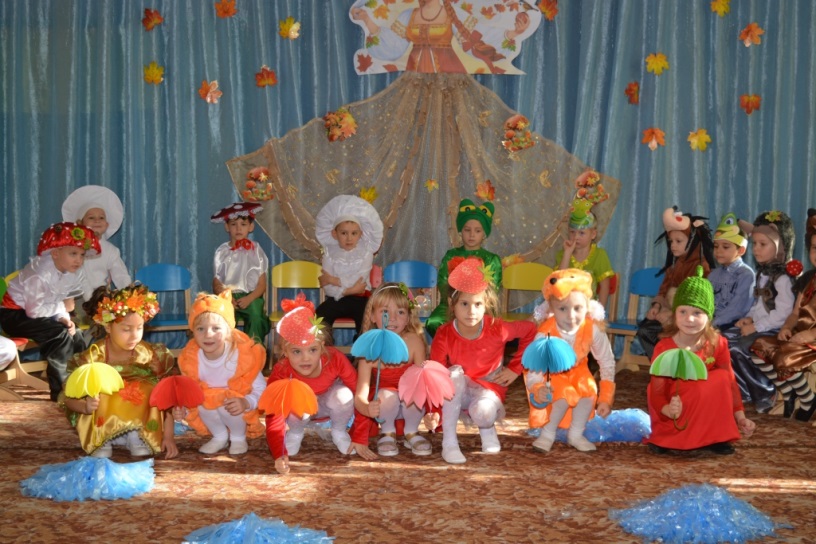 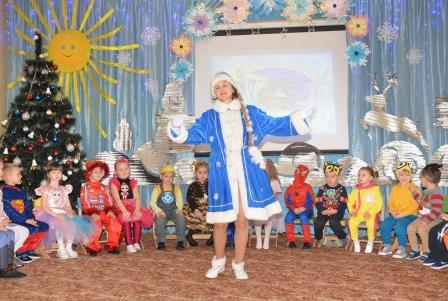 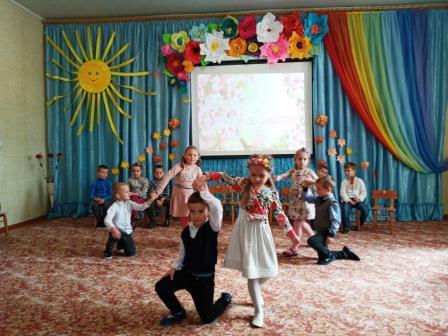 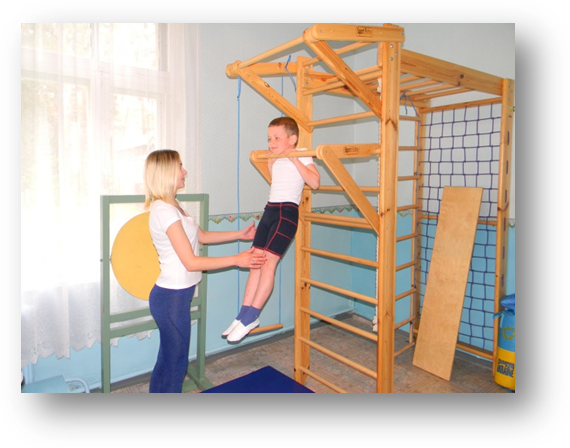 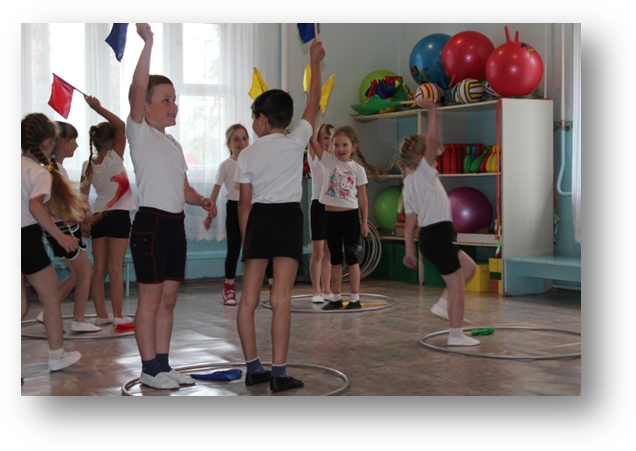 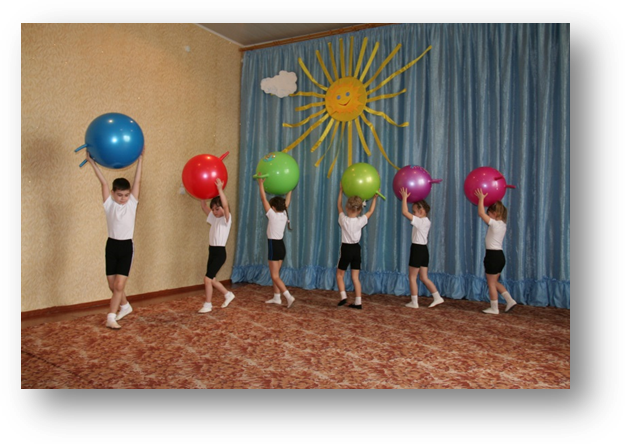 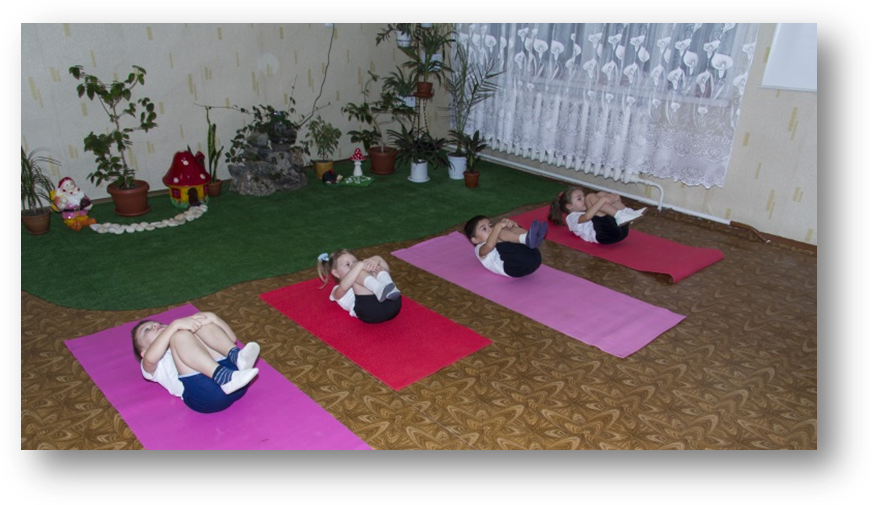 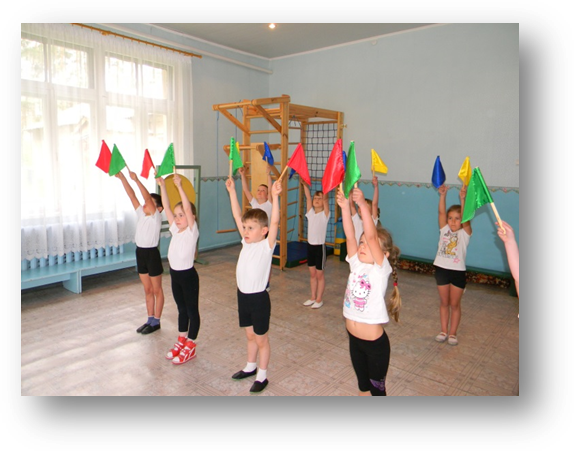 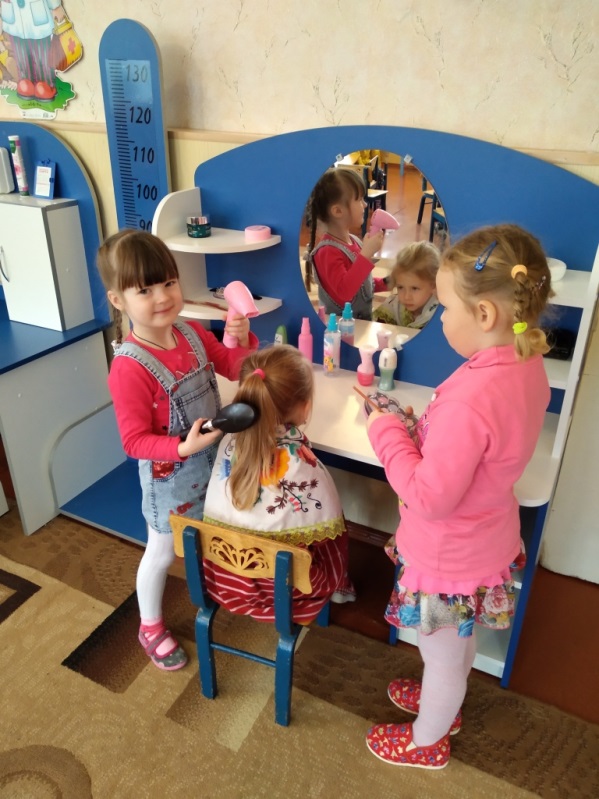 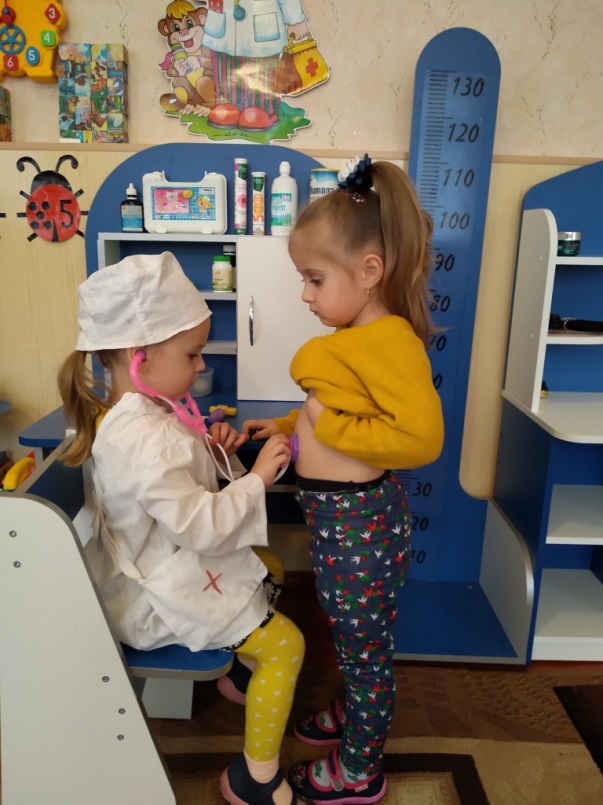 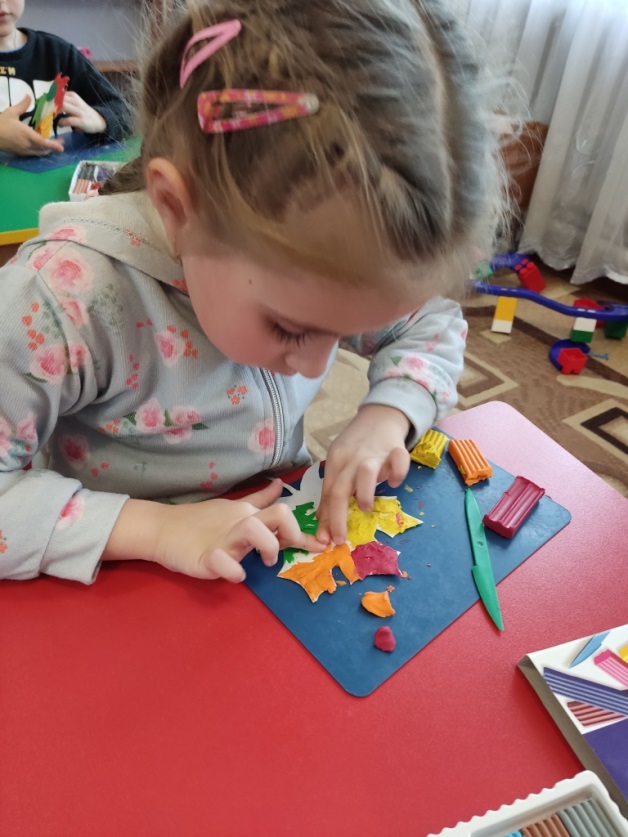 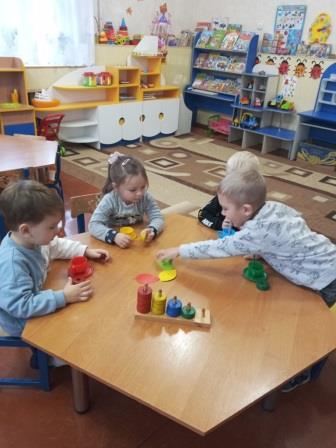 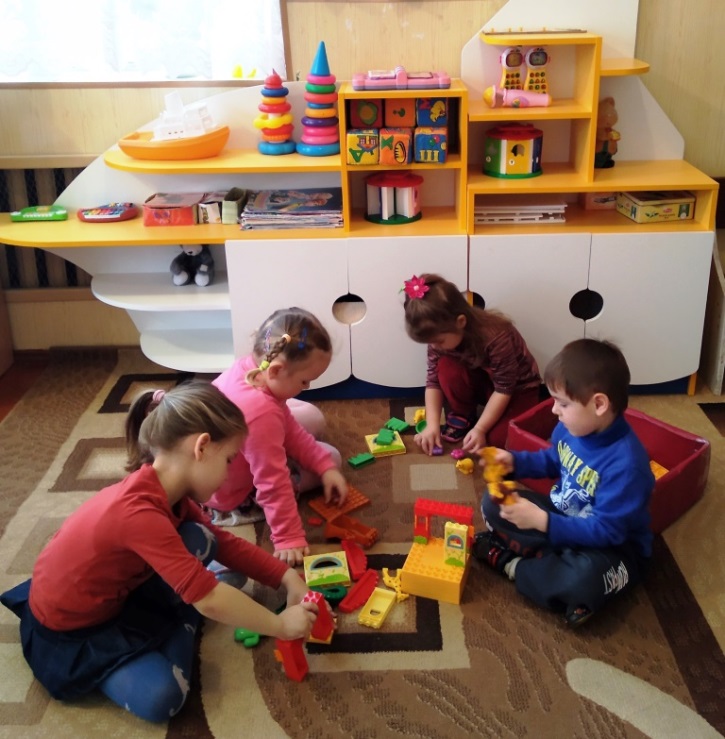 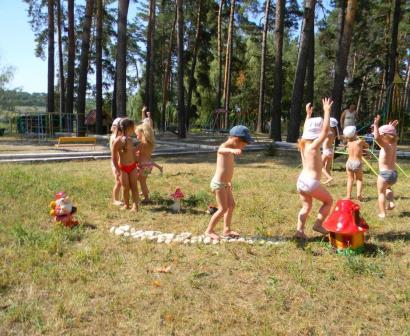 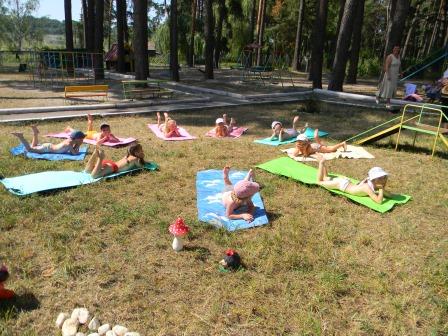 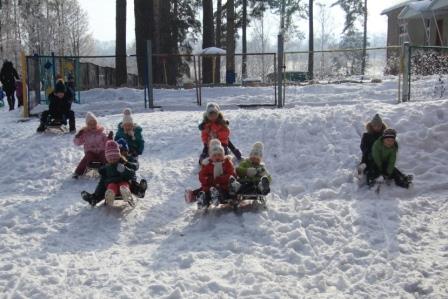 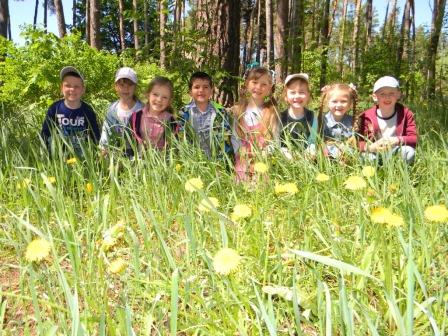 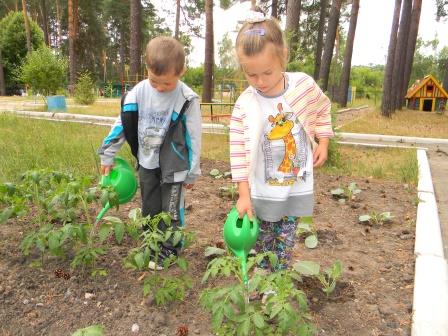 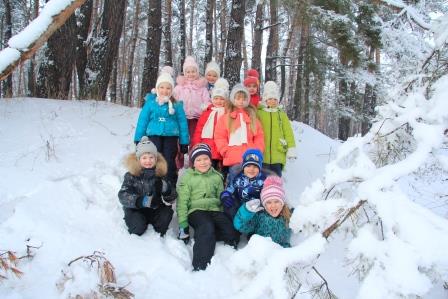 